Section A: ReadingAnswer all questions in this section.You are advised to spend about 45 minutes on this section.Q1 Read again the first part of the source, lines 1 to 12. List four things from this part of the text about what can be seen in London on that day. [4 marks]A) B)C)D)Q2 How does the writer use language here to describe the effects of the fog in lines 11 - 21? You could include the writer’s choice of: • words and phrases • language features and techniques • sentence forms. [8 marks]Q3 You now need to think about the whole of the source. This text is from the opening of a novel. How has the writer structured the text to interest you as a reader? You could write about: • what the writer focuses your attention on at the beginning • how and why the writer changes this focus as the extract develops • any other structural features that interest you. [8 marks]Q4 Focus this part of your answer on the second half of the source, from line 13 to the end. A student, having read this section of the text said: “The writer makes London sound like some sort of monster. I think it would be a terrible place to live at that time.” To what extent do you agree? In your response, you could: • write about your own impressions of the city • evaluate how the writer has created these impressions • support your opinions with quotations from the text. [20 marks]Section B: WritingYou are advised to spend about 45 minutes on this section.Write in full sentences.You are reminded of the need to plan your answer.You should leave enough time to check your work at the end.Q5   You are going to enter a creative writing competition. Your entry will be judged by a panel of people of your own age. Either: Write a description suggested by this picture:Or: Write the opening part of a story about a life in a busy, modern city. (24 marks for content and organisation 16 marks for technical accuracy) [40 marks] 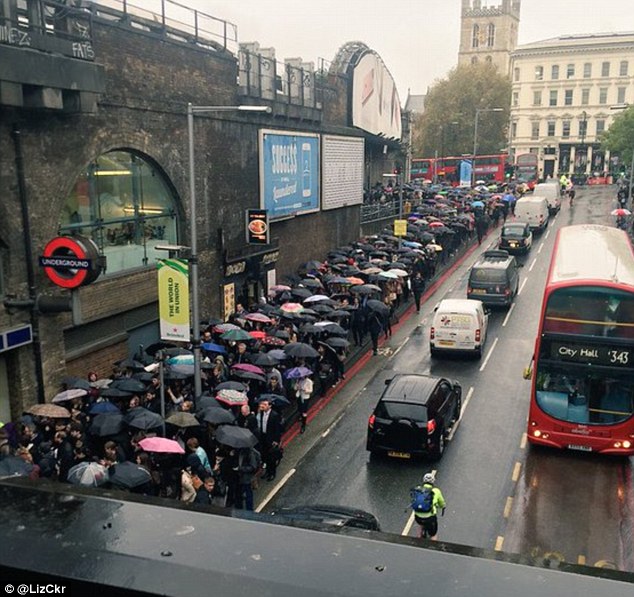 